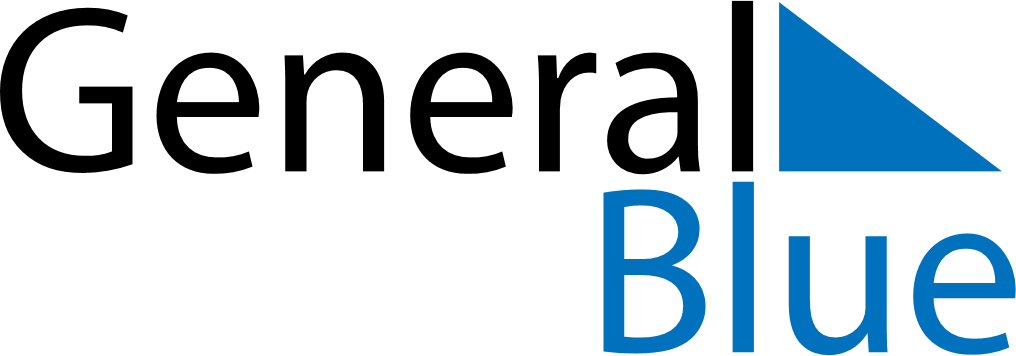 May 2029May 2029May 2029May 2029May 2029May 2029Cabo VerdeCabo VerdeCabo VerdeCabo VerdeCabo VerdeCabo VerdeSundayMondayTuesdayWednesdayThursdayFridaySaturday12345Labour Day678910111213141516171819202122232425262728293031NOTES